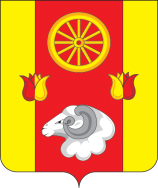       РОСТОВСКАЯ ОБЛАСТЬРЕМОНТНЕНСКИЙ РАЙОНМУНИЦИПАЛЬНОЕ ОБРАЗОВАНИЕ«КАЛИНИНСКОЕ СЕЛЬСКОЕ ПОСЕЛЕНИЕ»АДМИНИСТРАЦИЯКАЛИНИНСКОГО СЕЛЬСКОГО ПОСЕЛЕНИЯПОСТАНОВЛЕНИЕ21.10.2021 года                                с. Большое Ремонтное                                            № 6В соответствии с Приказом  Федерального архивного агентства от 11.04.2018 г. № 42 «Об утверждении примерного положения об архиве организации", в целях приведения в соответствие,ПОСАНОВЛЯЮ:Внести в постановление Администрации Калининского сельского поселения от 22.10.2018 № 135 «Об архивном деле Администрации Калининского сельского поселения» изменения согласно приложению № 3 к настоящему постановлению. Контроль за исполнением настоящего распоряжения  оставляю за собой.Опубликовано: 13.08.2018, последнее изменение: 22.08.2018Состав экспертной комиссииАдминистрации Калининского сельского поселения О внесении изменений в постановление Администрации Калининского сельского поселения от 22.10.2018 № 135 «Об архивном деле Администрации Калининского сельского поселения»Глава Администрации Калининского сельского поселения        Е.В. МирнаяПриложение №3  к постановлению Администрации Калининского сельского поселения от 21.10.2021 № 6Председатель комиссииВорожбитова Мария Сергеевна, главный специалист по бухгалтерскому учетуСекретарь комиссииДубовая Ангелина Витальевна, ведущий специалист по правовым и кадровым вопросамЧлены комиссии:Члены комиссии:Кобзева Юлия Васильевнаведущий специалист - экономистАнищенко Инна Васильевнаведущий специалист по имущественным и земельным и отношениям		                       Сушко Борис Борисовичведущий специалист по вопросам ЖКХ, ЧС и ПБ